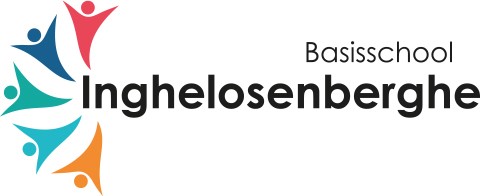 Informatiebrief groep 5 2023-2024